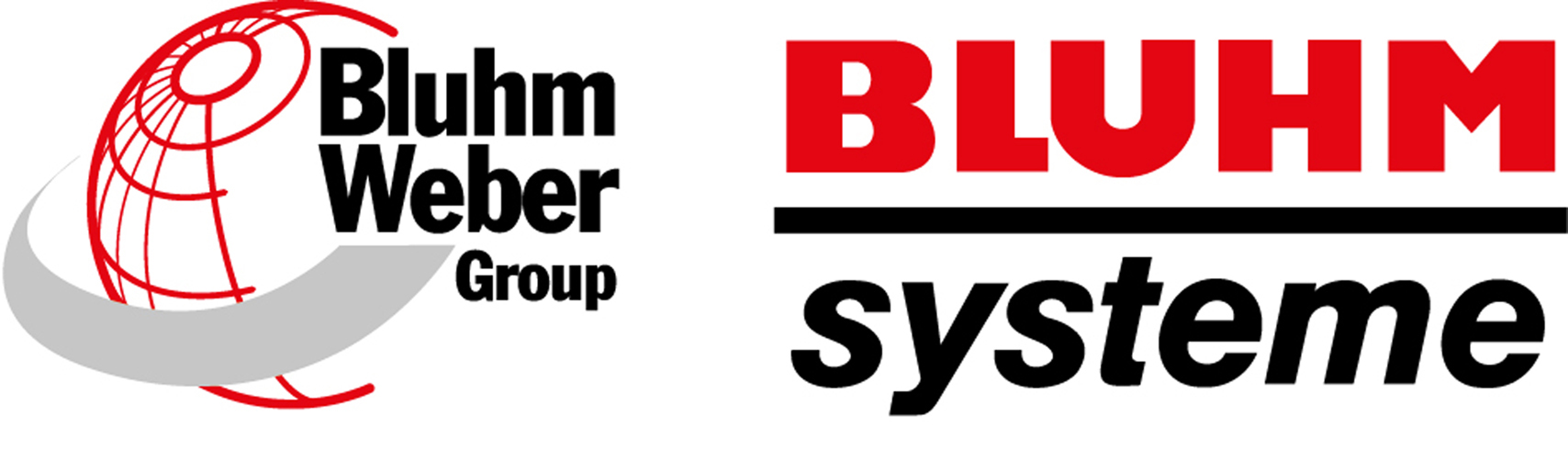 Nachhaltigkeitsreport 2021/2022Communication of Progress to the United Nations Global Compact_________________________________________________________________________________        Erklärung der NiederlassungsleitungSehr geehrte Damen und Herren,wir freuen uns, unseren aktuellen Bericht zur Nachhaltigkeit bekannt zu geben.Bereits seit einigen Jahren betreibt die Bluhm Weber Gruppe ein strukturiertes Managementsystem. Im Rahmen dieses Prozesses haben wir Richtlinien in den Bereichen Umwelt, Arbeitsbedingungen, Menschenrechte entwickelt. Für unsere Mitarbeiter sowie für unsere Lieferanten haben wir einen Verhaltenskodex entwickelt an den wir uns halten. Im gesamten Unternehmen wurden Maßnahmen umgesetzt, auf die wir später in diesem Bericht eingehen werden. Auch im letzten Jahr haben wir uns intensiv mit den Richtlinien des Global Compact beschäftigt, woraus weitere betriebliche Maßnahmen entstanden und umgesetzt worden um die 10 Grundsätze des UN Global Compact im Rahmen unseres Einflussbereiches zu fördern. Mit diesem Bericht möchten wir unsere Bemühungen um Nachhaltigkeit darstellen und sie mit unseren Interessengruppen teilen.Trotz der bereits unternommenen Anstrengungen in Richtung Nachhaltigkeit, sehen wir uns selbst erst am Anfang unserer Nachhaltigkeitsbemühung. Die gesamte Bluhm Weber Gruppe unterstützt den Global Compact aus Überzeugung. Aus diesem Grund möchten wir alle Geschäftspartner, Kunden, Lieferanten ermutigen, sich dieser Mission anzuschließen und die damit verbundenen Ziele zu fördern. Wir freuen uns auf alle Fragen und Vorschläge zu diesem Thema.Schwanenstadt, 10.03.2021Ppa. Mag. (FH) Stefan EichlsederNiederlassungsleitung ÖsterreichDie Bluhm Systeme GmbHBluhm Systeme ist Komplett-Anbieter von branchenübergreifenden Kennzeichnungslösungen für die Bereiche Produktion und Logistik.Mit unseren Systemen können Informationen wie zum Beispiel MHD, Los- oder Chargenkennzeichnung oder Logistikinformationen auf Produkte und Verpackungen direkt oder indirekt per Etikett aufgebacht werden.Neben Etikettendruckern und –spendern sowie Sonderetikettieranlagen umfasst das Produktportfolio auch Tintenstrahldrucker, Laser-Beschrifter und Thermotransfer-Direktdrucker. Das Unternehmen produziert auch Etiketten für alle Anwendungen. Abgerundet wird das Angebot durch Zubehör wie Tinten, Software und Farbbänder sowie verschiedene Finanzierungsmöglichkeiten, Produktschulungen, ein großes Servicenetzwerk und eine 24-Stunden-Hotline.Die Niederlassung Bluhm Systeme GmbH in Österreich besteht aus circa 40 MitarbeiternDurch strukturierte Rekrutierungsverfahren verfügt die Bluhm Systeme GmbH über ein Expertenteam, zum dem erfahrene aber auch Berufseinsteiger gehören. Die Geschäftsführung ist aktiv in das Tagesgeschäft eingebunden und steht Kunden und Kollegen jederzeit zur Verfügung. Die hauseigene IT-Abteilung sorgt für reibungslose Durchführung unserer SAP-Prozesse. MenschenrechteUm unser Engagement für die Einhaltung der Menschenrechte zu demonstrieren, hat die Bluhm Systeme GmbH einen Verhaltenskodex mit dem Titel „Ethische Grundsätze“ umgesetzt. Die Bluhm Weber Gruppe verpflichtet sich zur Einhaltung ethischer Grundsätze und stellt sich der sozialen Verantwortung gegenüber Mitarbeitern, Geschäftspartner, Gesetzgebern und Umwelt.Die Mitarbeiter prägen den Stil und das Bild unserer Unternehmen in der Öffentlichkeit. Deshalb sind Ehrlichkeit, Aufrichtigkeit, Fairness, Achtung und Sorge für andere kennzeichnen für die einzelnen Mitarbeiter und das gesamte Unternehmen. Dieses Leitbild bildet die Grundlage für alle Geschäftsbeziehungen im In- und Ausland.Damit sind auch unsere Geschäftspartner gleichermaßen zur Erfüllung des ethisch sozialen Standards aufgefordert. Die Richtlinie wird in regelmäßigen Abständen vom Managementteam überprüft und allen Interessensgruppen bei Bedarf zur Verfügung gestellt. ArbeitsnormenEinhaltung der GesetzeRechte und Gesetze der Länder, in denen wir tätig sind, werden von uns eingehalt. Erlaubt ist eine Arbeitszeit von höchstens 48 Stunden pro Woche (max. 60 Stunden einschließlich Mehrarbeit). Die vorgeschriebenen Pausen werden zugestanden und eingehalten. Mitarbeiter dürfen nicht zu Mehrarbeit gezwungen werden.Zahlung von gerechten Löhnen und GehälternLöhne und Gehälter richten sich nach der im geltenden Recht und Gesetz festgelegten Höhe oder den individualrechtlich geschlossenen Verträgen.WettbewerbJeder Mitarbeiter ist verpflichtet, die Regeln des fairen Wettbewerbs einzuhalten. Bei fremden Fehlverhalten ist die Geschäftsleitung zu informieren.Grundsätzlich sind alle Absprachen mit Unternehmen oder Personen verboten, die den Wettbewerb beschränken.Verbot von Zwangsarbeit und körperlicher BestrafungJegliche Maßnahmen durch direkte oder indirekte Gewalt sind verboten. Kein Mitarbeiter darf zur Arbeit gezwungen werden. Dazu zählen auch verbale, psychische oder physische Gewalt, sowie Nötigung oder Belästigung (auch sexueller Art).NichtdiskriminierungAlle Arbeitnehmer sind gleich zu behandeln, unabhängig von:Geschlecht, Nationalität, Alter, Hautfarbe, Religion, politischer Meinung, Familienstand, sexueller Orientierung, Herkunft oder körperlichen oder geistigen Behinderungen.Verbot von KinderarbeitDie Beschränkung von jugendlicher Beschäftigung gemäß Jugendarbeitsschutzgesetz wird eingehalten. Es werden keine Personen beschäftigt, die jünger als 15 Jahre alt sind.Arbeitssicherheit und GesundheitsschutzEs werden geeignete Maßnahmen zur Vermeidung von Gesundheitsschäden und Unfällen ergriffen. Es finden regelmäßige Arbeitnehmerschulungen zum Thema Arbeitssicherheit statt.UmweltschutzDas von uns praktizierte Managementsystem basiert auf den Richtlinien der DIN EN ISO 14001:2015. Mit diesem Ansatz möchten wir sicherstellen, dass die von uns festgelegten Umweltziele mit den besten verfügbaren Techniken erfüllt werden. Darüber hinaus soll die Umweltbelastung minimiert und eine kontinuierliche Verbesserung der Umweltaspekte sichergestellt werden. Diese Richtlinie ist fest in der Unternehmenspolitik der Bluhm Weber Gruppe verankert und wird regelmäßig an die Mitarbeiter verteilt. Wir sind bestrebt den ökologischen Fußabdruck unserer Geschäftstätigkeit gering zu halten.Alle Umweltaspekte werden im Rahmen einer Input-Output-Bilanz ermittelt.  Im Rahmen der jährlichen Bewertung werden geeignete Maßnahmen festgelegt, um die Umweltbelastung kontinuierlich zu reduzieren.Mit der Einführung unseres Dokumentenmanagementsystems und der weitgehenden Umstellung auf papierloses Arbeiten haben wir bereits einen großen Schritt zur Reduzierung unseres Papierbedarfs geleistet. In der Etikettenproduktion beschäftigen wir uns gezielt mit der Reduzierung der Abfallmengen durch produktionstechnische Optimierung wie zum Beispiel Verbesserung des Rüstprozesses und Reduzierung des Seitenbeschnitts der Etiketten.Neben der permanenten Erneuerung des Maschinenparks mit der Nutzung von effektiveren Maschinen und Geräten – bezogen auf den Energieverbrauch – sind wir auch in der Produktentwicklung sehr aktiv.Zwei Beispiele: die Herstellung und Vermarktung von Etiketten, bei denen das Material aus Komponenten hergestellt wird, die biologisch abbaubar und vollständig kompostierbar sind.  Darüber hinaus arbeiten wir an einem Verfahren Etiketten ohne Trägerpapier über Etikettenspender automatisch zu spenden. Mit dem Weglassen des Trägermaterials ist damit eine abfallfreie Verwendung der Etiketten möglich.KorruptionsbekämpfungJegliche Form von Korruption und Bestechung wird von der Bluhm Weber Group nicht toleriert. Es darf keine persönliche Beeinflussung oder Verpflichtung unserer Gesprächspartner entstehen.Sollten in einigen Nationen Geschenke der Höflichkeit und Sitte entsprechen, darf hierdurch keine Abhängigkeit entstehen. Dabei ist das nationale Recht immer einzuhalten.Keiner unserer Mitarbeiter oder Geschäftspartner darf einem Mitarbeiter eines Lieferanten oder Mitarbeiter eines Kunden oder einem Regierungsbeamten etwas von Wert bieten, in Aussicht stellen oder geben, als Ansporn oder im Austausch für die Gewährung eines Geschäftsvorteils für unsere eigene Firmenorganisation.Keiner unserer Mitarbeiter darf Geschenke oder andere Vorteile von Wert von unseren Geschäftspartnern annehmen, damit wir in unseren Entscheidungen unabhängig bleiben.AusblickAuch wenn wir bereits einige Punkte zur Nachhaltigkeit umgesetzt haben, wollen wir unser Managementsystem kontinuierlich verbessern.Für den kommenden Berichtszeitraum werden wir uns weiter auf die Minimierung der Umweltbelastung fokussieren. Durch die verstärkte Bündelung von Bestellungen möchten wir zum einen die Emission reduzieren durch weniger Transportleistung und zusätzlich den anfallenden Verpackungsmüll reduzieren. Als weiteres Ziel streben wir den sukzessiven Austausch von Leuchtmitteln an um hier den Energieverbrauch zu reduzieren. ImpressumBluhm Systeme GmbHRüstorf 82A-4690 SchwanenstadtÖsterreich+43 7673 4972info@bluhmsysteme.comwww.bluhmsysteme.com